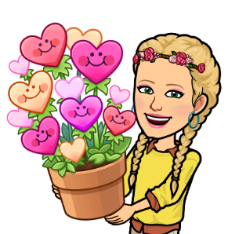 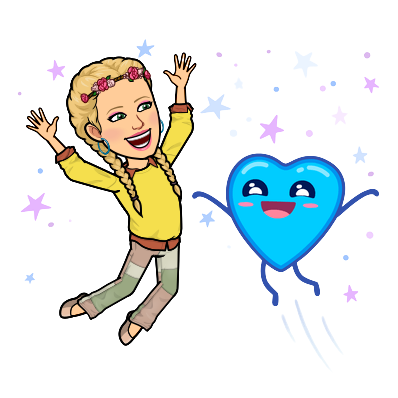 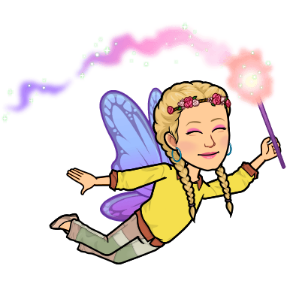 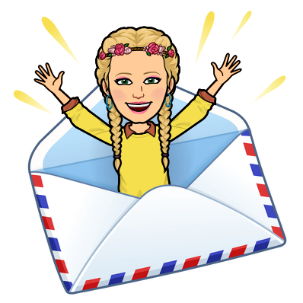 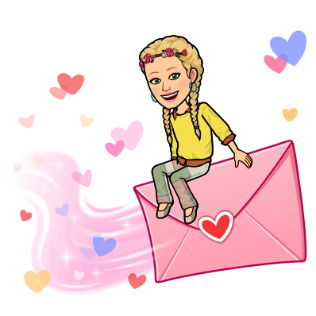 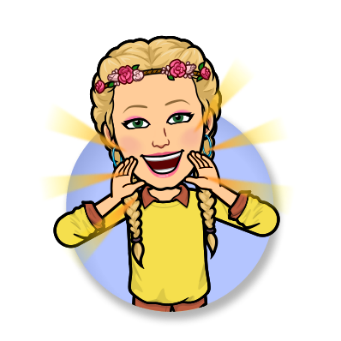 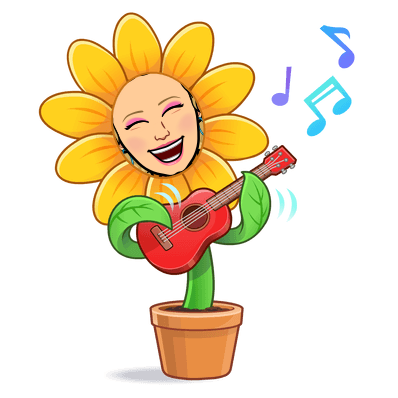 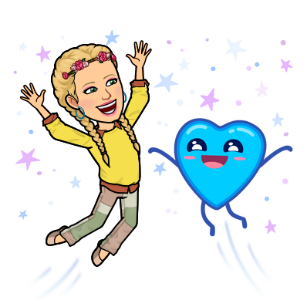 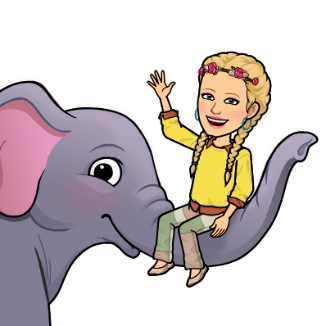 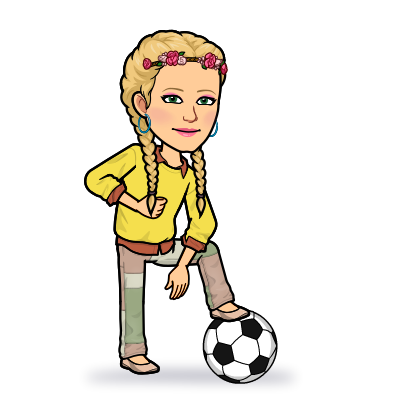 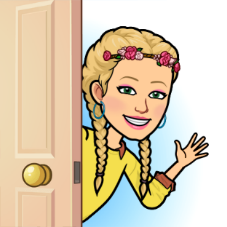 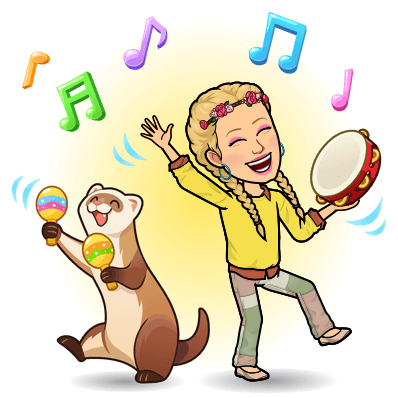 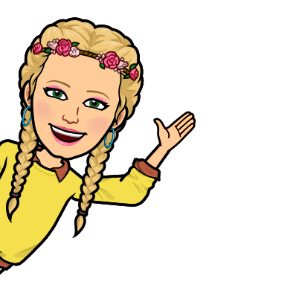 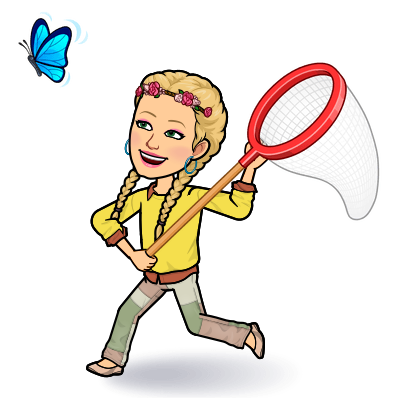 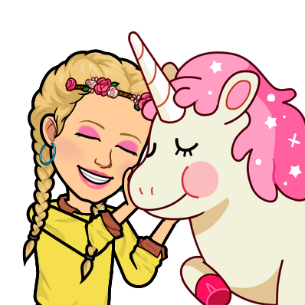 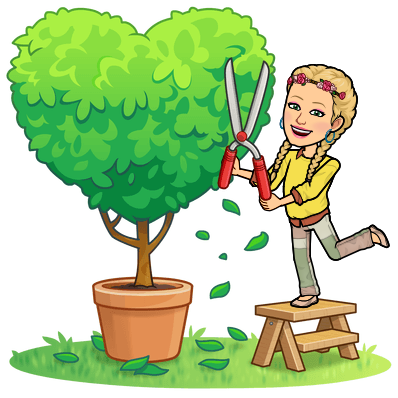 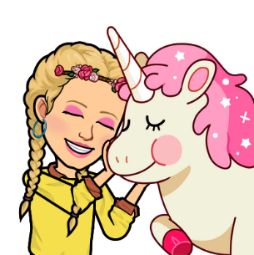 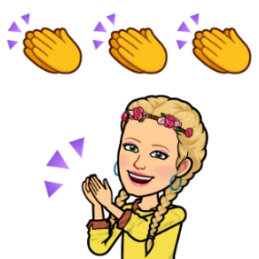 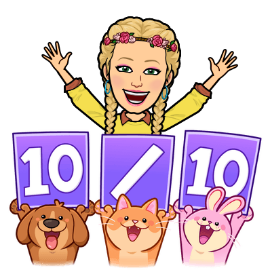 Κάνουμε το αυτοκόλλητο πιο προσωπικό για τα παιδιά, γράφοντας το όνομά τους!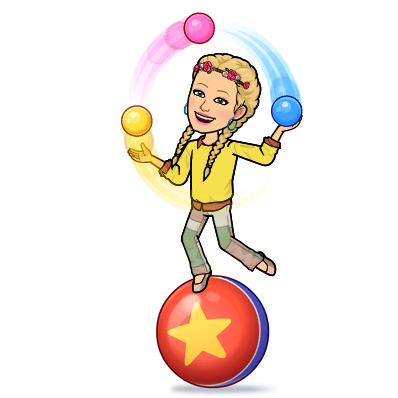 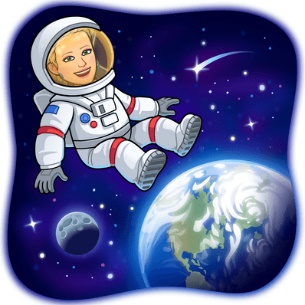 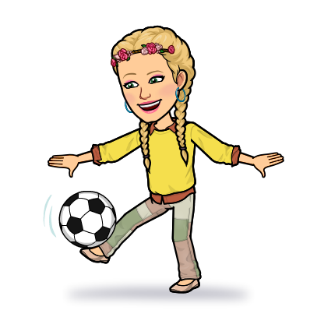 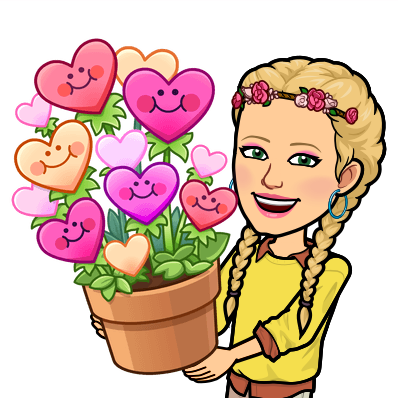 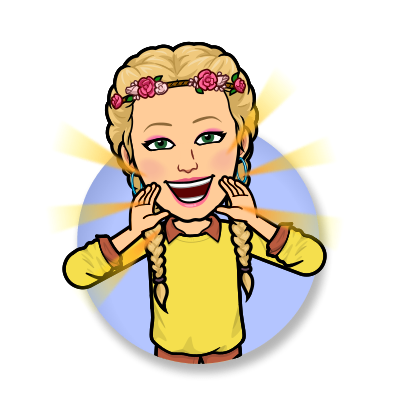 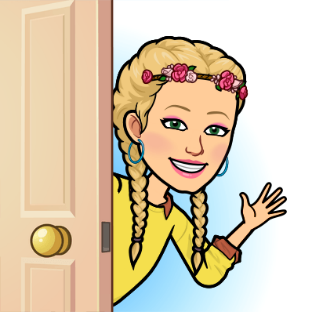 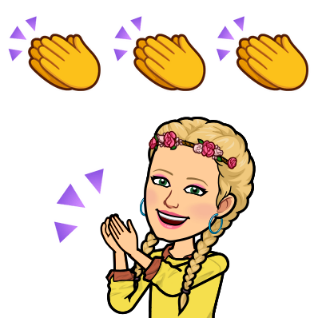 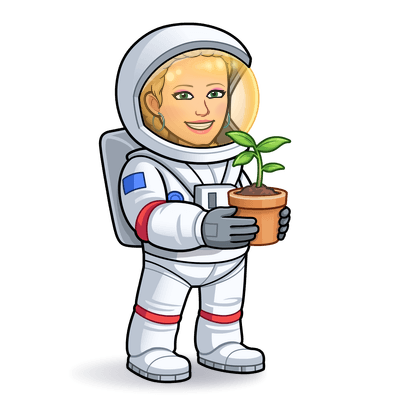 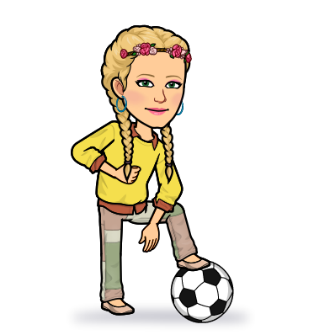 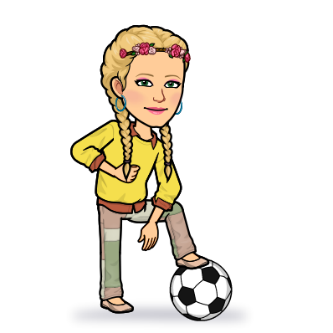 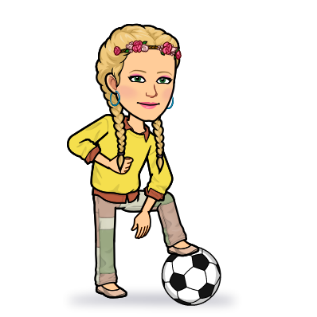 